Mahoma(Wikipedia)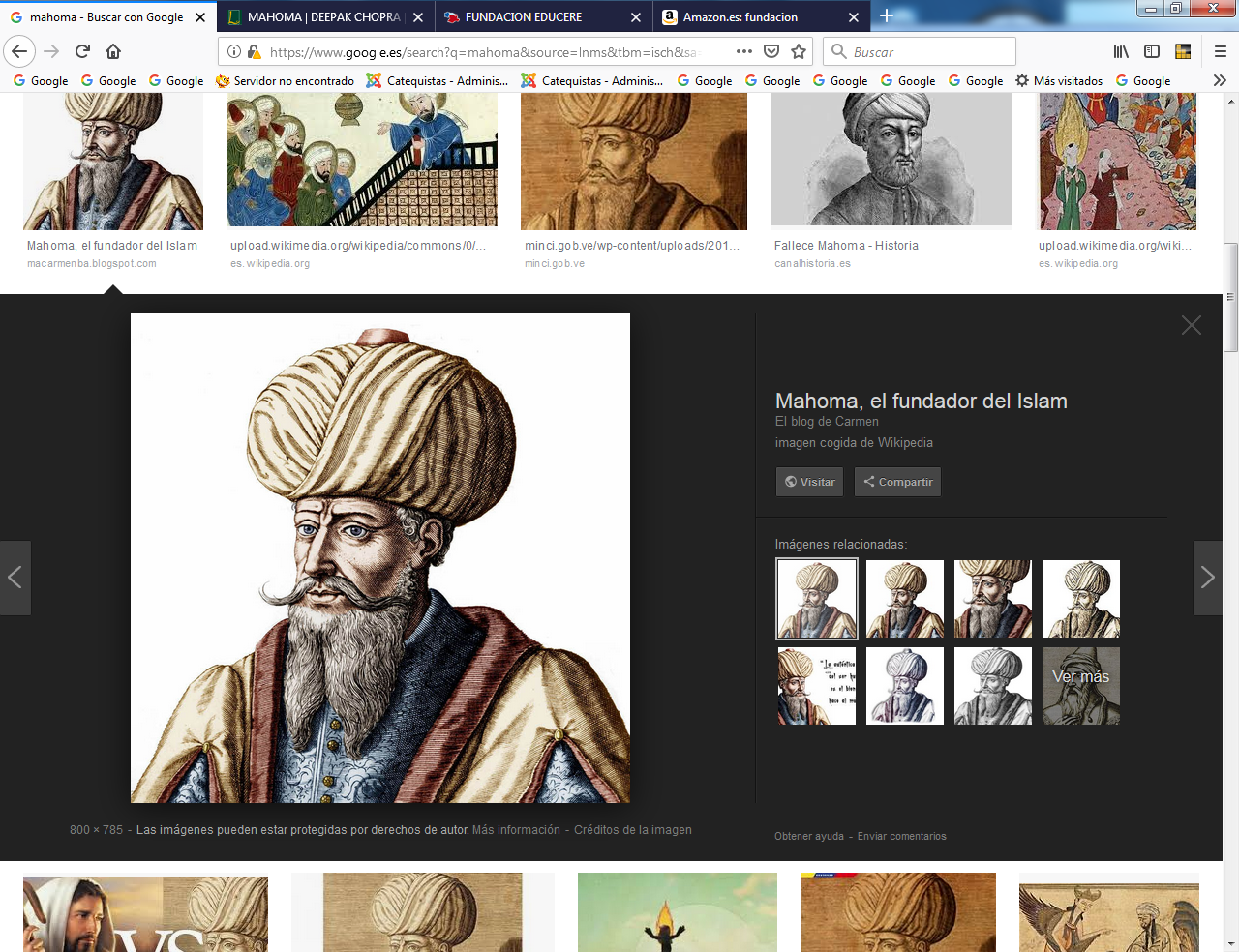 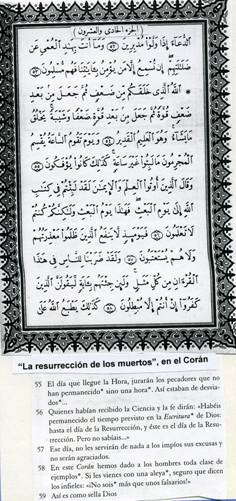    Mahoma (570-632) fue el profeta del Islam. Se le atribuye la organización de la religión islámica con sus revelaciones y sus normas. Pero de deja de ser una simplificación desde el punto de vista religioso e histórico, ya que los comienzos del islamismo son complejos y entraron en juego determinados factores sociales que hicieron del islamismo el fruto de un proceso muy complejo.
   Desde la óptica religiosa, los musulmanes conciben el Islam como el monoteísmo puro que Alá (Dios) dio a conocer a la humanidad desde la creación, y que fue revelado por muchos profetas anteriores a Mahoma. 
   Desde un punto de vista histórico, el Islam es una religión compleja que no debe considerarse como perfilada por un solo hombre, sino como fruto de un proceso evolutivo complejo y prolongado a lo largo de varios siglos.   Los datos sobre Mahoma se entremezclan. Hay elementos ciertamente reales e históricos, pero los hay también de leyenda. Los que han servido como fuentes para conocer su vida están escritos en árabe por eruditos musulmanes. Los textos más antiguos datan, en la forma en que han llegado a nosotros, de un siglo posterior a su muerte. El relato primero llegado hasta hoy fue el compilado por IbnIshaq, que murió en el 768.   Las referencias a su obra datan de cuando menos una generación después de IbnIshaq. Es normal que su figura se haya idealizado con el paso del tiempo y la devoción de quienes escribieron sus hechos y sus palabras.   Los hechos recogidos no siempre son congruentes ni uniformes. Contienen distintas versiones, en ocasiones contradictorias entre sí.   1. Vida en La Meca    Mahoma debió nacer en La Meca, ciudad de Arabia occidental, en la región de Al-Hijâz. Las fechas de nacimiento son diversas. Una tradición frecuente lo sitúa en "el año del elefante", que se suele interpretar como referencia al año en que un gobernante abisinio de Yemen envió una expedición para destruir la Kaaba de La Meca.
   Según la tradición, la expedición fue un fracaso. El grupo invasor llevaba un elefante. Los especialistas modernos sitúan este hecho en el año 570 d.C.  La familia.   Su familia pertenecía al clan de Hashim, de la tribu de Quraysh, que dominaba La Meca y constituía la mayoría de la población. Hashim no era uno de sus clanes más importantes, aunque gozaba de cierto prestigio religioso derivado de sus derechos hereditarios a determinados cargos en el santuario de la Kaaba.  El padre de Mahoma, Abd Allah, murió antes de nacer el niño; su madre, Amina, falleció cuando era muy pequeño.
   La tradición recogió posteriormente la existencia de señales y portentos sobrenaturales en torno a la concepción y nacimiento del profeta. Se piensa que se le denominó Mahoma debido a un sueño que había tenido su abuelo. También se afirma que recibió otros nombres, como Abul-Qasim, Ahmad y Mustafá.Juventud   Parece que, siendo joven, acompañó a una caravana comercial hasta Siria. Estando allí fue reconocido como profeta por hombres santos y eruditos judíos y cristianos.
   Cierto prestigio desde entonces le acompañó; incluso, siempre según la tradición, se mostraron  en su cuerpo señales milagrosas de naturaleza misteriosa.
   Las gentes de La Meca, la tribu de Quraysh, gozaban de buena reputación como mercaderes. Una viuda llamada Jadiya le contrató para administrar sus asuntos. Impresionada por su honestidad e inteligencia, le propuso matrimonio.
   La tradición afirma que Mahoma tenía 25 años cuando desposó a Jadiya: mientras vivió no volvió a contraer nupcias. Tras la muerte de Jadiya tuvo otras mujeres; quizá la más conocida sea la joven Aisha.   El Vidente   Parece que las primeras visiones las tuvo hacia los 40 años. Esta iniciación profética no siempre es descrita del mismo modo. Una de las tradiciones difundidas sostiene que tuvo lugar cuando se había retirado a una cueva del monte Hira, en las afueras de La Meca. 
   Parece que el arcángel Gabriel le ofreció una experiencia de gran dolor y tensión, hasta el punto que pensó que iba a morir. Pero el ángel le ordenó "predicar" (iqra) y él se sintió incapaz de hacerlo y no supo qué decir. El dictado que recibió le imponía repetir la sentencia con la que comienza la sura 96 del Corán. “¡Predica en el nombre de tu Señor, el que te ha creado! Ha creado al hombre de un coágulo. ¡Predica! Tu Señor es el Dadivoso, que te ha enseñado a escribir con el cálamo: ha enseñado al hombre lo que no sabía."   Tras un breve período, durante el cual no recibió ninguna otra revelación, éstas se reiniciaron y continuaron hasta el final de sus días. Sucedieron de forma misteriosa, según los designios de Alá.  Predicación y mensaje   Parece que la predicación estuvo entremezclada de comunicaciones divinas. Los estudiosos asocian el orden de materias y mensajes con las visiones proféticas    Pero las teorías y las exégesis se prestan a las más dispares opiniones, gozando todas ellas de iguales probabilidades de ser posibles. Fuente   Lo que si parece cierto es que sus predicaciones se fueron realizando de forma afectiva más que lógica, con esquemas vitales más que teológicos.  Los eruditos musulmanes tanto tradicionalistas como modernos, han centrado sus consideraciones en el Corán. Pero no se debe olvidar que el texto sagrado fue redactado mucho después de sus primeros impulsos proféticos y poca verosimilitud se puede conceder a una construcción a posteriori del texto en el que entra en juego la interpretación de los creyentes iniciales.
    Es cierto que algunas secciones del Corán tiene que ver con los episodios de la vida de Mahoma. En general se suele aceptar que las primeras revelaciones fueron breves y que se caracterizaban por un vigoroso lenguaje semipoético. 
    Hay ideas claves: que Dios es uno, que los hombres serán juzgados por Dios si su conducta en el mundo es mala, que serán castigados con severidad si no se corrigen.    Autoridad   A medida que pasó el tiempo Mahoma fue logrando indiscutible autoridad entre grupos de adeptos. Surgió la primera comunidad musulmana en La Meca. Parece que las revelaciones se hicieron más largas, con un tono menos urgente. Se centraron en la solución de los conflictos prácticos que debían afrontar él y sus seguidores.
   Existen dos relatos que, según la tradición, reflejan los primeros pasos.          - Uno de ellos habla de la visita a Mahoma, mientras dormía, de dos ángeles que le abrieron el pecho y eliminaron toda huella de incredulidad y de pecado que encontraron en él.        - El otro cuenta cómo Mahoma fue llevado por la noche desde La Meca, donde dormía, hasta el trono de Dios en los cielos. Por la mañana se encontró de nuevo en La Meca. Se trata del famoso relato del Viaje Nocturno ("Isra"), que proporcionó la temática para gran cantidad de alegorías.    Primeros seguidores   Las tradiciones acerca de los primeros seguidores de Mahoma en La Meca, aparte de Jadiya, son muy variables. Coinciden en que los seguidores de Mahoma fueron pocos. Después de cuatro años, había convertido a unas 40 personas. No se desanimó, movido por su persuasión de vidente.    La mayoría de los habitantes de la ciudad veía con desconfianza la nueva religión que desplazaba la de sus antepasados y se oponía frontalmente a sus pretensiones.
   Un episodio controvertido es el de los "Versos satánicos" (nombre inventado por los especialistas modernos). Parece que Mahoma, decepcionado ante la resistencia de los habitantes de La Meca, fue tentado por Satán para proclamar como revelación divina hechos que no eran verdad. Estos versículos reconocían a tres diosas adoradas en la ciudad, y que le invitaba el enemigo a colocar como intermediarias entre Dios y los hombres. Al oír esto, las gentes de La Meca aceptaron el Islam. 
   Pero el ángel Gabriel comunicó más tarde a Mahoma que tal revelación provenía de Satán y no de Dios, y le reveló las palabras exactas (que hoy se lee en el Corán).   Cuando les fue revelada la verdad, los habitantes de La Meca abandonaron el Islam y abrazaron sus antiguas creencias paganas. En Medina    Se incrementó la oposición contra Mahoma y sus seguidores en La Meca. Mahoma intentó obtener apoyo en la cercana ciudad de Taif y fracasó. Entonces envió a muchos de sus seguidores a buscar refugio en la cristiana Abisinia (hoy Etiopía). Y en el año 622 Mahoma se trasladó con algunos de sus compañeros al asentamiento agrícola de Yatrib, a unos 300 kms. al norte.      La hégira   Este suceso, conocido como "Hijra" (o Hégira), cambió la suerte de Mahoma. Tras la Hégira se estableció la primera comunidad musulmana ("umma") en Yatrib y prosperó. Más tarde el episodio marcó el inicio del calendario musulmán, conocido como "era de la Hégira". Poco después, Yatrib cambiaría su nombre por Medina.
   Según algunas tradiciones, Mahoma fue invitado a residir en Medina por algunos de sus habitantes, a fin de servir como mediador entre grupos rivales. Tal es la explicación más generalizada de por qué se le aceptó con tanta rapidez como figura investida de autoridad.   La comunidad que dirigió estaba formada por musulmanes y por paganos, los cuales convivían con muchos judíos residentes en la ciudad. 
   En los años posteriores a la Hégira, la comunidad se fue convirtiendo cada vez más al Islam, aunque muchos de sus miembros no aceptaron el credo. La tradición suele llamar "hipócritas" ("munafiqun") a los que aparentaron aceptar el islam y sólo disimularon por temor a las represalias.  Pocos judíos aceptaron el islam, por lo que fueron expulsados en su mayoría o incluso ejecutados como adversarios.
   Una de las razones que explican la creciente aceptación de la autoridad de Mahoma en Medina fueron sus éxitos militares, pues pronto comenzó el uso de la fuerza y la conquista del botín como medio de progreso.    Actividad guerrera   Los ataques contra caravanas de La Meca culminaron en una importante victoria sobre una poderosa fuerza militar de esta ciudad en Badr (624). Como represalia comenzaron los ataques de La Meca contra Medina, pero  fueron rechazados con dificultad en las batallas de Uhud (625) y Ditch.   A medida que crecía el prestigio de Mahoma, las tribus vecinas comenzaron a establecer alianzas con él y a aceptar el islam. En el 628 ya firmó el tratado de al-Hudaibiya con La Meca. Aunque este tratado implicaba una serie de concesiones de su parte, tuvo el efecto de igualar el rango de su comunidad con el de La Meca.
   En el 630 se hizo con el control de La Meca casi sin oposición. Los habitantes de la ciudad que se le habían enfrentado antes aceptaron ahora el islam. La Kaaba, que ya se había convertido en elemento central de las ideas del islam, fue al fin abierta a los musulmanes.
   Tras la conquista de La Meca, el prestigio y la autoridad de Mahoma siguieron en aumento. Pronto fue siendo dueño de otros lugares de la península Arábiga. Las fuerzas musulmanas llegaron al sur de Siria.
   En el 632, Mahoma viajó por última vez desde La Meca a Medina para realizar las ceremonias del peregrinaje ("hach"). Este episodio se denomina "Peregrinaje de Despedida", ya que poco después, tras regresar a Medina, falleció. Cuando murió ese año 632, Mahoma era el máximo dirigente de un Estado árabe que acrecentaba su poder con una gran rapidez.
   Fue sepultado en su casa de Medina, y desde el comienzo se le tributó un culto agradecido que se expandió a medida que fue extendiéndose ese imperio militar que el había iniciado. La segunda mezquita en importancia del Islam se construyó en las inmediaciones de su tumba, hoy objeto de veneración.   Opiniones y realidades   Los expertos modernos se hallan conformes con admitir que lo esencial de los relatos biográficos coincide con la realidad, incluso al margen de los detalles legendarios.
   Intentan explicar su nacimiento y éxito como profeta analizando las circunstancias sociales y comerciales de los núcleos comerciales de la península arábiga en el siglo VII.
   Tratan de sintonizar los aspectos religiosos con los factores económicos, políticos, sociales y psicológicos que rodearon la figura de este influyente hombre. Se hace especial hincapié en la importancia de las rutas comerciales del oeste de Arabia en la aparición del islamismo.
   Con todo es preciso reconocer que no son suficientes las coyunturas socioeconómicas, ni los avatares bélicos entre grupos influyentes para justificar la aparición de una forma religiosa tan dinámica y conquistadora como el Islam.
   Es fácil concluir que el islamismo como doctrina vital y conquistadora estuvo alentada por el espíritu creativo y la indudable personalidad de su iniciador. Por eso no es suficiente contemplar a Mahoma como personaje histórico para entender el nacimiento de la religión que sus visiones, o revelaciones, puso en movimiento.
   Históricamente Mahoma, prescindiendo de su fortuna como fundador religioso, fue un hombre creativo y cautivador, hábil en el manejo de los acontecimientos, intuitivo y audaz.
   Sin una personalidad rica y sin una habilidad genial no podría haber aglutinado a las diversas fuerzas que, entre persuasiones místicas y coacciones bélicas, fue capa de aglutinar en un sistema y en un objetivo.
   Sus seguidores se encargaron de completar su obra, como suele acontecer en la mayor parte de la construcción de los grandes sistemas sociales, políticos o económicos  El Islamismo cono creencia   El islamismo es la religión monoteísta nacida de las predicaciones de Mahoma, llamado el Profeta, y artífice del gran cambio de los pueblos de la península arábiga en el siglo VII.
   Literalmente "islam" significa en árabe 'entregarse'. El Corán lo da sentido religioso y lo define como "someterse a la voluntad o a la ley de Dios".   El que sigue el islam es "musulmán" (del árabe "muslim", "el que se somete a Dios"). El que no lo hace es un infiel. 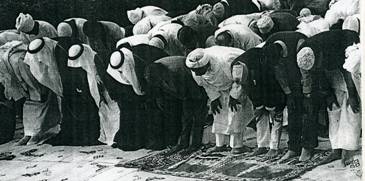 Términos y principios   El Corán proclama al Islam religión universal y primordial. Considera la misma naturaleza como "musulmana", sometida a las leyes de Dios. Los seres humanos son libres: el Islam no equivale a sumisión, sino a "aceptación" de los mandatos divinos.
 
    El musulmán.   Es seguidor de la revelación divina (que se halla en el Corán) y ha sido expresada por el profeta Mahoma. Acoger el mensaje de Mahoma implica entrar en la comunidad de los "suyos" (en la "umma"). Unos piensan que para ser tal basta pronunciar la "shahada" (profesión de fe) que se expresa al afirmar "No hay más Dios que Alá y Mahoma es su profeta". La fórmula es exclusiva. Decirla de corazón es ser musulmán (Corán 22.78). Los que la confiesan son creyentes y Dios les protege.
   La población musulmana mundial se estima en unos 1000 millones. El Islam ha florecido en diversas regiones geográficas, culturales y étnicas. 
   Los principales grupos étnicos que componen la comunidad musulmana engloban diversos pueblos:
      - los árabes (la mayor parte del norte de África y Oriente Próximo), 
      - los pueblos turcos y otomanos (Turquía, regiones de Rusia y de Asia Central),
      - los iraníes, afganos, indomusulmanes (Pakistán, India y Bengladesh),
      - las naciones del Sureste asiático (Malasia, Indonesia y Filipinas) y un pequeño porcentaje de chinos.   Ejes islámicos   Las dos fuentes fundamentales de la doctrina y de la práctica islámicas son el "Corán" y la "Sunna", así como la conducta ejemplar de Mahoma.    Profeta, libro santo y pueblo creyente son los tres elementos que deben ser explorados para entender lo que esta religión significó en la historia, lo que todavía significa en la sociedad mundial y lo que va a seguir significando, dada la expansión demográfica de los pueblos en los que está arraigada.    El Corán    Los musulmanes consideran el Corán como la palabra "increada" de Dios revelada a Mahoma por medio de san Gabriel arcángel.  Creen que su autor es el mismo Dios, y no el Profeta, por lo que el Corán es infalible.    La palabra procede del árabe "alqur'ân", 'la lectura' o 'la recitación'. Recoge las diferentes revelaciones de Alá a Mahoma durante los casi 22 años de su vida profética (610-632).
   Está dividido en 114 suras (capítulos) de extensión desigual: el más breve contiene 3 versículos y el más amplio 286.Texto sagrado.   El sentido de sagrado que tiene el texto para los creyentes es decisivo. No es un libro de cultura, sino un programa de vida personal y colectiva. Contiene revelaciones de Alá (Dios) a Mahoma estando La Meca (Makka) y en Medina (al-Madinah) al principio de su misión.  Las revelaciones se hicieron en árabe, según la tradición musulmana, a través del arcángel Gabriel (Yibrail). Según la tradición, al principio se memorizaban, pero a veces se escribían en hojas de palma, fragmentos de hueso, pieles de animales o utensilios similares.
   Al morir Mahoma el 632 d. C., sus seguidores comenzaron a recoger estas revelaciones. Hacia el año 650, durante el califato de Utmán, fueron al fin recopiladas tal como hoy las conocemos.   La escritura árabe sólo mostraba entonces signos consonánticos, no vocálicos, por lo que más tarde se hubieron de añadir las vocales.
   Hacia el siglo IV del islam (siglo X de la cronología cristiana) se desarrollaron varias formas de lectura (añadiendo vocales). Se consideraron válidas siete de ellas. No deben confundirse estas lecturas aceptadas con las múltiples versiones de textos coránicos.
   Dichas versiones tendrían su procedencia en las atribuidas a algunos de los acompañantes de Mahoma, pero diferían de la original. Fueron sustituidas por una versión oficial, llamada de Utman.
    La mayoría de los investigadores modernos no musulmanes han aceptado en lo esencial las teorías tradicionales de los musulmanes sobre la composición del texto del Corán tal y como lo conocemos hoy en día.    Contenido   El Corán está dividido en 114 capítulos ("suras"). Cada uno lleva un título diferente. Los capítulos se dividen en versículos ("aleyas"). La división en versículos es posterior a la de capítulos y depende de ella.
   En cuanto a extensión, el Corán posee una extensión notable. No está ordenado en la forma cronológica en que se cree que fue revelado a Mahoma. Los capítulos son más pequeños a medida que avanzamos hacia el final del libro. La única excepción a esta regla es el capítulo 1 (la Fatiha) muy corto. El capítulo 2 es el más largo (286 versos en las ediciones más comunes). El 114 (3 versículos) es el más breve.
   El contenido equivale a un conjunto de preceptos y recomendaciones éticas y morales, advertencias sobre la llegada del último día y el juicio final, historias sobre profetas anteriores y sobre los pueblos a los que fueron enviados. Hay preceptos relativos a la religión y a otras materias sociales como el matrimonio, el divorcio o la herencia. 
   El fondo del mensaje es la existencia de sólo Dios, creador de todas las cosas, único al que hay que dar culto y servir. Es un Dios misericordioso y se ha dirigido a la humanidad para que le venere en los profetas enviados por Él. Los profetas fueron rechazados una y otra vez, pero Dios quiere perdonar.
   Las influencias de escritos judíos y cristianos, tanto los canónicos, como otros apócrifos de ambas religiones, son indiscutibles. Lengua   El árabe en que está escrito el Corán es original. Es mezcla de prosa y poesía sin métrica. Su estilo es sentencial, con frecuencia elíptico y metafórico. Su gramática y vocabulario a menudo difícil son oscuros de entender. Por eso está sujeto a muchas interpretaciones, siendo imposible llegar a la unanimidad, sobre todo en algunos pasajes.   La lengua del Corán se ha considerado modelo de lengua árabe perfecta. Además, puesto que se acepta entre los musulmanes el hecho de que el Profeta era analfabeto, siempre se ha considerado un milagro que un trabajo semejante fuera realizado por él.  Traducciones    Un motivo de controversia ha sido en las diversas ramas islámicas si el Corán podía ser traducido del árabe original a otros idiomas y bajo qué circunstancias se puede realizar la traducción.   Al margen de los planteamientos teológicos a favor y en contra de semejante medida, el libro fue "interesante" para creyentes y no creyentes. Y se tradujo muy pronto a multitud de idiomas.
   La primera traducción a una lengua europea fue la versión latina realizada en 1143 por el inglés Robert de Ketton, encargada por Pedro el Venerable.   Las primeras versiones en lengua vulgar se hicieron ya en el siglo XIII. La primera de que se tienen noticia fue una en lengua catalana, encargada por Pedro IV. Hubo otra trilingüe, en latín, castellano y árabe, de Juan de Segovia (1400-1458). Ambas se han perdido.    Importancia   El Corán es venerado por casi todos los grupos musulmanes y mirado como palabra de Dios en sentido literal.  Se halla en el centro del Islam y es comparable a la Torá para los judíos o al texto evangélico para los cristianos. 
   El corazón inspira la conducta de los creyentes. La oración diaria obligatoria exige la recitación de pasajes del Corán y la educación incluye su aprendizaje de memoria. Socialmente se ha mirado siempre como la fuente primera del Derecho islámico (junto con la "Sunna") y de la regulación de la vida en los pueblos seguidores del Profeta.
   La valoración se hace del corazón entre los mismos islamistas es variada. Mientras unos los miran como un libro de consignas y de directrices, otros lo sitúan en un terreno más instrumental de la fe. Unos ven en el Corán "todo" el islamismo. Otros amplían las enseñanzas musulmanas a las ampliaciones de los grandes maestros que en el Corán se han inspirado y han aportado su sabiduría y han generado nuevas tradiciones.
   De hecho, si no fuera por la tradición, el contenido y el lenguaje del Corán resultaría casi incomprensible. Las revelaciones hechas a Mahoma dependen de la tradición, ya que ni siquiera las afirmaciones del propio texto del Corán están libres de complejas ambigüedades.    La interpretación.   Los comentarios del Corán y el modo de entenderlo ("tafsir") han sido continuamente variados en la Historia. Han proliferado los maestros, los libros, las escuelas. Como es natural, tienen especial valor los hechos en los tres primeros siglos de la expansión islámica.
   El trabajo más importante de tafsir lo hizo al-Tabari (murió en 923). Analizó cada verso del Corán y ofreció diversas opiniones de sabios del tiempo sobre la pronunciación, la redacción, los términos y conceptos, la interpretación ética y la relación de cada parte con vida de Mahoma. Fue la mejor colección de opiniones de los tiempos antiguos, recogidas sin comentarios, aunque al-Tabari indicaba cuál de ellos prefería.
   La mayoría de los comentarios de todos los tiempos se han centrado en la interpretación del lenguaje del Corán, siempre ambiguo y difícil. Con el lenguaje se trata de hacer la exégesis de las diversas revelaciones que se van presentando al Profeta y las circunstancias de su vida que las motivan.
   Algunos investigadores no musulmanes sospechan hoy que, de hecho, fue la vida y las leyendas sobre el Profeta, las que fueron organizándose a partir del texto presentado como sagrado.
  La tradición del "tafsir" ha provocado con frecuencia disensiones dentro del islam. La interpretación shií de algunos versos varía radicalmente respecto a la suní, sobre todo en lo que se refiere a la autoridad inicial de Alí ibn Abi Talib y de los imanes posteriores.
   Algunos intérpretes modernos fundamentalistas han entendido el texto según las propias conveniencias ideológicas. Algunos hasta afirman que el Corán anuncia la ciencia de todos los tiempos, pues es revelación divina, sólo él abre el camino a los saberes humanos.     Los grandes valores del islamismo  Son diversos lo dogmas básicos que han hecho de la religión mahometana una de las más influyentes de la humanidad hasta nuestro días.  Alá es Alá   El monoteísmo es alma del Islam, que sólo admite la existencia de un solo Dios (llamado Alá), unitario y omnipotente. Rechaza totalmente cualquier género de politeísmo, así como la extensión de la divinidad de Alá a cualquier criatura, persona, animal o cosa del universo.      Dios creó la naturaleza por su misericordia, pues de lo contrario existiría la nada. Además, perfiló cada ser creado con un plan sabio que sólo él conoce.  El mundo creado se rige por leyes que gobiernan las cosas. El resultado es el conjunto armónico que llamamos cosmos,  en el que cada cosa tiene su propio lugar y sus limitaciones.
   Dios preside y gobierna el Universo, que con su ordenado funcionamiento es la prueba principal de la existencia de Dios y de su unidad.   Dios hace funcionar el mundo. A veces acude a los milagros, como en el caso de los profetas primitivos (Noé, Abraham, Moisés, Jesucristo y otros). Pero el gran milagro reciente es el mismo Mahoma que recibe el Corán de Alá.
   El Corán habla de cómo Dios cumple cuatro funciones en el Universo: creación, sustento, dirección y juicio.    Dios ha querido que toda la naturaleza esté subordinada a la humanidad, que puede beneficiarse de ella. Sin embargo, el último objetivo de los hombres es el "servicio de Dios".    El hombre.   La antropología coránica es singularmente rica. El hombre ha sido creado por Dios para tributarle culto. Pero debe hacer lo posible para mantener el orden en el mundo y en la sociedad.
   El Corán afirma que "reformar la Tierra" es el ideal que debe guiar todo esfuerzo humano. Los hombres son orgullosos y se niegan a cumplir esa misión divina con frecuencia. Deben temer el castigo, pues Dios rechaza ya en este mundo al que no responde a sus planes de Creador. El hombre es orgulloso y desconfiado, egoísta y propenso a la lucha. El egoísmo motiva que los individuos estén ansiosos de beneficios terrenos y olviden al Creador con frecuencia.    La tentación y Satán   Por sus imperfecciones los hombres cometen errores, sobre todo si temen que la caridad y el sacrificio por los demás redunden en su propio empobrecimiento. 
   Los hombres tienen que hacer penitencia y superar su egoísmo. Satán los tienta para que no vayan por ese buen camino. Hay que ahuyentarlo con plegarias y sacrificios, como son el ayuno y la limosna, valores que el corazón cultiva mucho.
   Se necesita una piedad interior, que el Islam llama "taqwa". Suele traducirse como 'temor de Dios', pero que significa en realidad 'protección del peligro'. Gracias a este don, los hombres disciernen el bien del mal y, sobre todo, valoran las acciones en su conciencia    Profetas.    Dios ha enviado profetas a la tierra a causa de la debilidad moral de la humanidad. La misión de los profetas fue iluminar y promover el buen comportamiento moral y espiritual.
   Es misericordia de Dios el que haya habido esos profetas, pues el hombre no se basta para diferenciar el bien del mal. Los profetas le enseñan a caminar hacia Dios.  Adán fue el primer profeta; tras su expulsión del Jardín del Edén. Su falta recibió el perdón de Dios. Los otros profetas: Noé, Abraham, Ismael, José, Moisés, Salomón y David, sobre todo Jesús también son los profetas.
  El último gran profeta, el supremo, ha sido precisamente Mahoma, al cual Dios eligió para culminar su revelación y a quien el Arcángel Gabriel transmitió las enseñanzas eternas.
  Los profetas constituyen una unidad y se debe creer en todos ellos, sin infravalorar a ninguno. Los profetas no participan de la divinidad, pero son los modelos más altos y valiosos para la humanidad. Algunos profetas son superiores a otros, sobre todo por su constancia ante el sufrimiento. 
   Mahoma es el "Hombre Perfecto" ("insán kamin"). Obedecerle es obedecer al mismo Dios. Es el último mensajero de la voluntad misericordiosa de Dios.
   En una "aleyas" del Corán (93,7) se interroga a los profetas humanos sobre sus errores y se declara a Mahoma como profeta máximo del Islam. Con la revelación contenida en el Corán se han terminado los profetas, pues la revelación total del camino divino se ha culminado.El Juicio Final.   Las acciones divinas de creación y gobierno del mundo terminarán con el Juicio Final. Los hombres serán llamados ante Dios y cada uno será juzgado tan sólo por sus hechos. 
   Los "elegidos" irán al Jardín (el paraíso) y los "réprobos" irán al infierno, aunque Dios es misericordioso y perdonará a los que sean merecedores de ello.   El Corán habla de otra clase de juicio divino, que afecta a las naciones, pueblos y comunidades. Están corrompidas por la riqueza, el poder y el orgullo, y si no se reforman serán castigadas con la destrucción o sojuzgadas por pueblos más virtuosos.    La vida islámica   El Mahometismo está cargado de una dimensión ética y ascética muy rica, lo cual facilita el arraigo en la población sencilla. Propiamente se apoya en los cinco grandes pilares o soportes del creyente.     Profesión de fe     La proclamación de la propia fe es un deber sagrado para todo seguidor de Mahoma. Es el testimonio ("shahada") y se formaliza en la declaración "No hay más Dios que Alá y Mahoma es su profeta". 
    Esta profesión debe ser hecha pública al menos una vez en su vida de forma verbal y con total asentimiento de corazón. Señala el ingreso de un individuo en la comunidad islámica. No basta la fórmula, sino que se recuerda la intención, la conciencia y el compromiso.Oración.    Es el segundo deber ("salat o "namaz" en la India, Irán y Turquía). Se concreta en cinco oraciones diarias. 
      -  La primera tiene lugar antes de la salida del sol; 
      -  la segunda, al mediodía; 
      -  la tercera, entre las tres y las cinco de la tarde; 
      -  la cuarta después de ponerse el sol;
      -  y la quinta, antes de acostarse y antes de la medianoche. 
   Durante la oración, los musulmanes miran en dirección a la Kaaba, pequeño templo cúbico que se halla en el patio de la gran mezquita de al-Haram (el "lugar inviolado") de La Meca. 
   Se realiza de pie, se sigue de una genuflexión y luego vienen dos postraciones. En cada una de estas posiciones se recitan determinadas fórmulas y fragmentos del Corán.
   Las cinco oraciones se realizan en comunidad y preferentemente en una mezquita, aunque pueden tener carácter individual si no se puede estar presente en una congregación. La oración personal no es obligatoria, pero se anima a los musulmanes a hacerla después de la medianoche; se llama "tahajjud" ('vigilia nocturna'). 
   En Oriente Próximo e Indonesia las mujeres participan en las oraciones comunitarias, aunque en una sala separada o vestíbulo. En Asia normalmente las mujeres quedan en el hogar. 
   Antes de la oración, el devoto tiene que hacer las abluciones rituales, que varían según lugar y grupo islámico.  En cada oración comunitaria el almuédano (del árabe "almu'addin", 'el que llama a oración') hace una llamada pública desde un minarete (o alminar) de la mezquita.   Hoy se usan altavoces o diversos tipos de reclamos.
   Los viernes se reza en las mezquitas a primera hora de la tarde oraciones especiales de carácter comunitario. Son precedidas por un sermón del imán, llamado también el "khatib". En los dos días de fiesta llamados "ids" (uno de ellos al terminar el mes de ayuno del Ramadán y el otro al finalizar la peregrinación a La Meca), se tienen oraciones y sermones peculiares.  Limosna   El musulmán debe pagar el denominado "zakat" (limosna). Fue un precepto exigido por Mahoma (y luego por los imanes) a los miembros ricos para ayudar a los pobres.    Se utilizó para captar conversos, para la redención de cautivos de guerra, para el auxilio de personas con deudas, para la financiación de la yihad (la guerra por la causa del islam o guerra santa), etc.
  Sólo si se entrega el "zakat" se considera legítima y purificada la propiedad y fortuna de un musulmán. En muchos estados musulmanes el "zakat" no es recaudado por el Gobierno y se ha convertido en limosna voluntaria, aunque su pago sigue siendo considerado como una obligación religiosaAyuno    El ayuno ("saum"), se realiza durante el mes del Ramadán. El calendario islámico es lunar y las festividades no se limitan a una estación. Por eso los tiempos de ayuno varían. 
   Durante ese mes las personas deben abstenerse de comer, beber, fumar y mantener relaciones sexuales desde el amanecer hasta la puesta del sol. Al anochecer se interrumpe, pero no la limpieza de pensamientos durante todo el período. Los que tienen bienes, deben dar de comer como mínimo a un pobre. 
   Quienes se hallan imposibilitados por enfermedad o viaje, no ayunan, pero guardan la obligación para cuando puedan.Peregrinación    La quinta obligación del musulmán es el "hach", la peregrinación a la Kaaba, en La Meca. Todo adulto, capacitado físicamente y con bienes suficientes debe realizar esta peregrinación por lo menos una vez en su vida.
   Se celebra durante los primeros 10 días del último mes del año lunar. Los peregrinos deben hallarse en absoluta pureza y vestirán sólo una prenda blanca inconsútil. No pueden en el viaje derramar sangre, cortarse las uñas o el pelo y caer en cualquier tipo de vulgaridad. 
   Al llegar deben dar siete vueltas a la Kaaba, correr por siete veces a paso ligero entre los dos túmulos próximos al santuario, caminar los 3.827 ms. hasta Mina, recorrer los 11.263 ms. hasta Arafat, permanecer allí durante la tarde para escuchar un sermón, regresar andando a La Meca, ofrecer un sacrificio en memoria del intento de Ibrahim (Abraham) de sacrificar a su hijo (Ismael, según el Corán, y no Isaac), de nuevo correr en torno a la Kaaba.
   En los últimos decenios, gracias a la facilidad de comunicaciones, los peregrinos acuden del mundo entero por millones.   Los otros deberes.   El Islam prohíbe el consumo de alcohol y de carne de cerdo. Es el símbolo de la pureza reclamada por Alá a los seguidores del hombre puro que fue el Profeta.   Los encuentros con los creyentes son ocasiones para conservar y fortalecer la fe. Las mezquitas tienen un sentido religioso singular.
   Además de la Kaaba, el principal santuario musulmán, los centros más importantes de la vida islámica son esos lugares donde se realizan oraciones a diario.    Pero hay mezquitas basilicales, donde se celebran los oficios del viernes, y donde se centraliza el estudio de la fe y la predicación.El Corán comienza así Tiene suras (partes)  y aleias (versículos)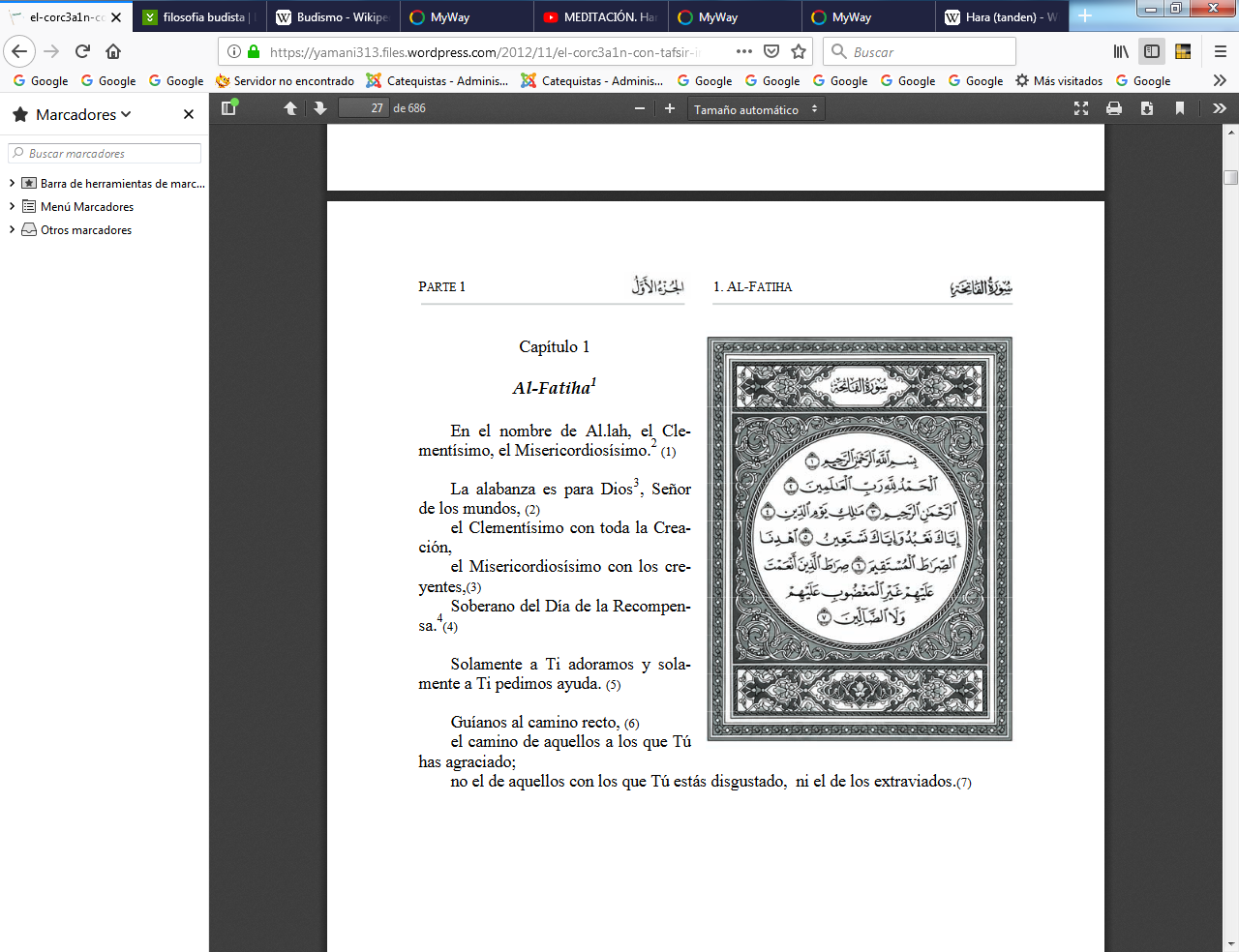 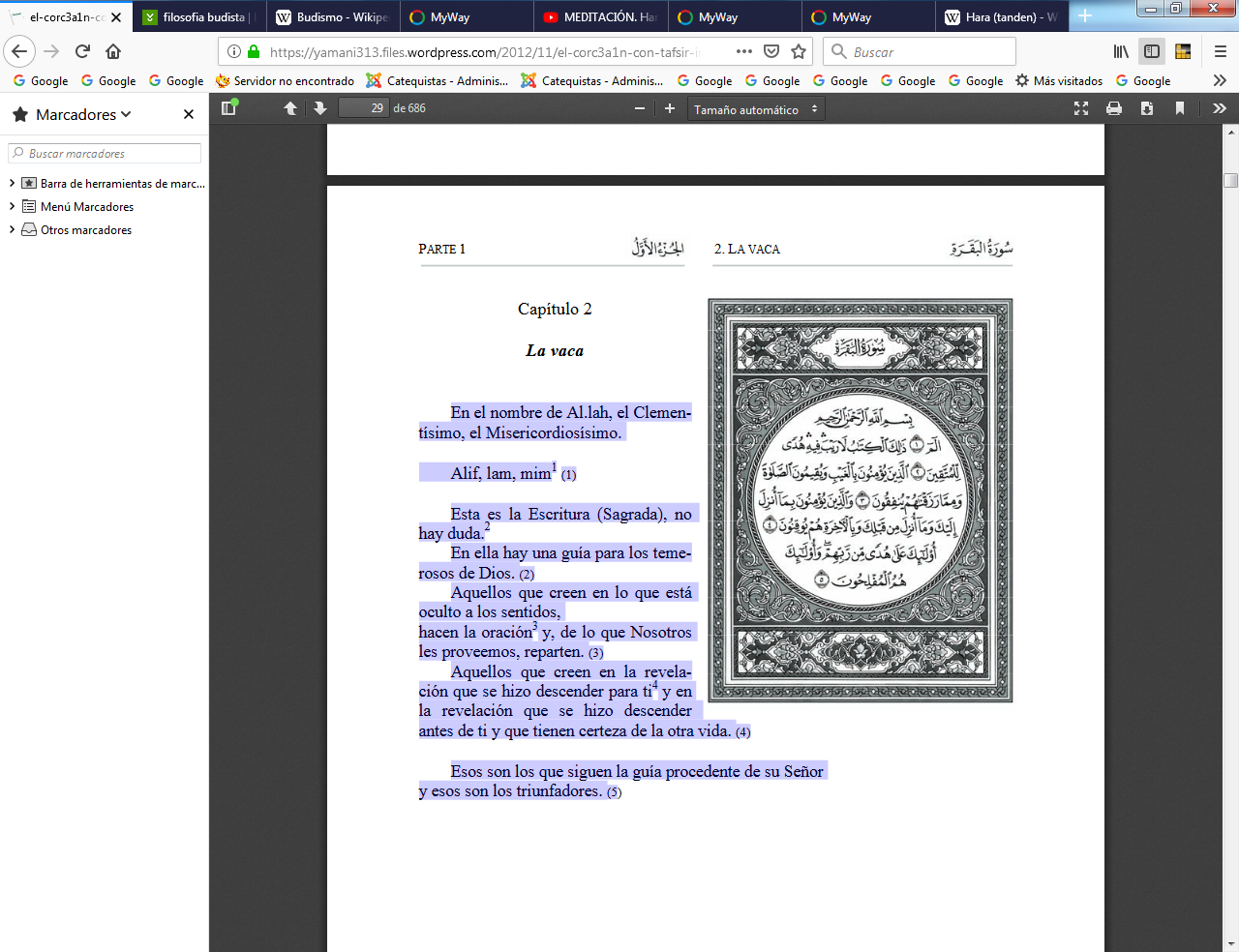 1 En el nombre de Al.lah, el Clementísimo, el Misericordiosísimo.2  La alabanza es para Dios 3, Señor  de los mundos, el Clementísimo con toda la Creación,  el Misericordiosísimo con los creyentes, Soberano del Día de la Recompensa.4 Solamente a Ti adoramos y solamente a Ti pedimos ayuda. Guíanos al camino recto, el camino de aquellos a los que Tú  has agraciado;  no el de aquellos con los que Tú estás disgustado, ni el de los extraviados 2  En el nombre de Al.lah, el Clementísimo, el Misericordiosísimo.  Alif, lam, mim1  Esta es la Escritura (Sagrada), no hay duda.2 En ella hay una guía para los temerosos de Dios. Aquellos que creen en lo que está oculto a los sentidos, hacen la oración3 y, de lo que Nosotros  les proveemos, reparten. Aquellos que creen en la revela-ción que se hizo descender para ti 4 y en  la revelación que se hizo descender  antes de ti y que tienen certeza de la otra vida. Esos son los que siguen la guía procedente de su Señor y esos son los triunfadores.  5  Ciertamente, a aquellos que no  creen en Dios, da igual que les amonestes o que no, no creerán.  (Dios cerró y selló sus corazones y  sus oídos, y sobre sus ojos hay un velo y les aguarda un castigo inmenso)   Y entre la gente hay algunos que dicen: «¡Creemos en Dios y en el Último  Día!», pero no son creyentes.Pretenden engañar a Dios y a aquellos que  creen, pero sólo se engañan a sí mismos,  aunque no se dan cuenta.  En sus  corazones hay una enfermedad y Dios  agravará su enfermedad. Les aguarda un castigo doloroso por haber sido mentirosos.  Y cuando se les dice: «¡No corrompáis en la Tierra!» dicen: «¡En  verdad, nosotros somos reformadores de lo que esta mal!» ¿Acaso no son ellos los corruptores? Pero no se dan cuenta. Y cuando se les dice: «¡Creed como cree el resto de la gente!», dicen: «¿Vamos a creer como creen los estúpidos?» ¿Acaso no son ellos los estúpidos? Pero no lo saben. Y cuando se encuentran con aquellos que creen, dicen: «¡Creemos!» Pero cuando se quedan a solas con sus demonios, dicen: «¡En verdad, estamos con vosotros! ¡Solamente nos burlábamos de ellos!» Dios sí que se burlará de ellos y les dejará que vaguen ciegos en su rebeldía. Esos son los que han comprado el extravío pagando con la guía, pero ese comercio no les proporcionará beneficio alguno y no serán guiados.  Escrito eso en árabe así comienza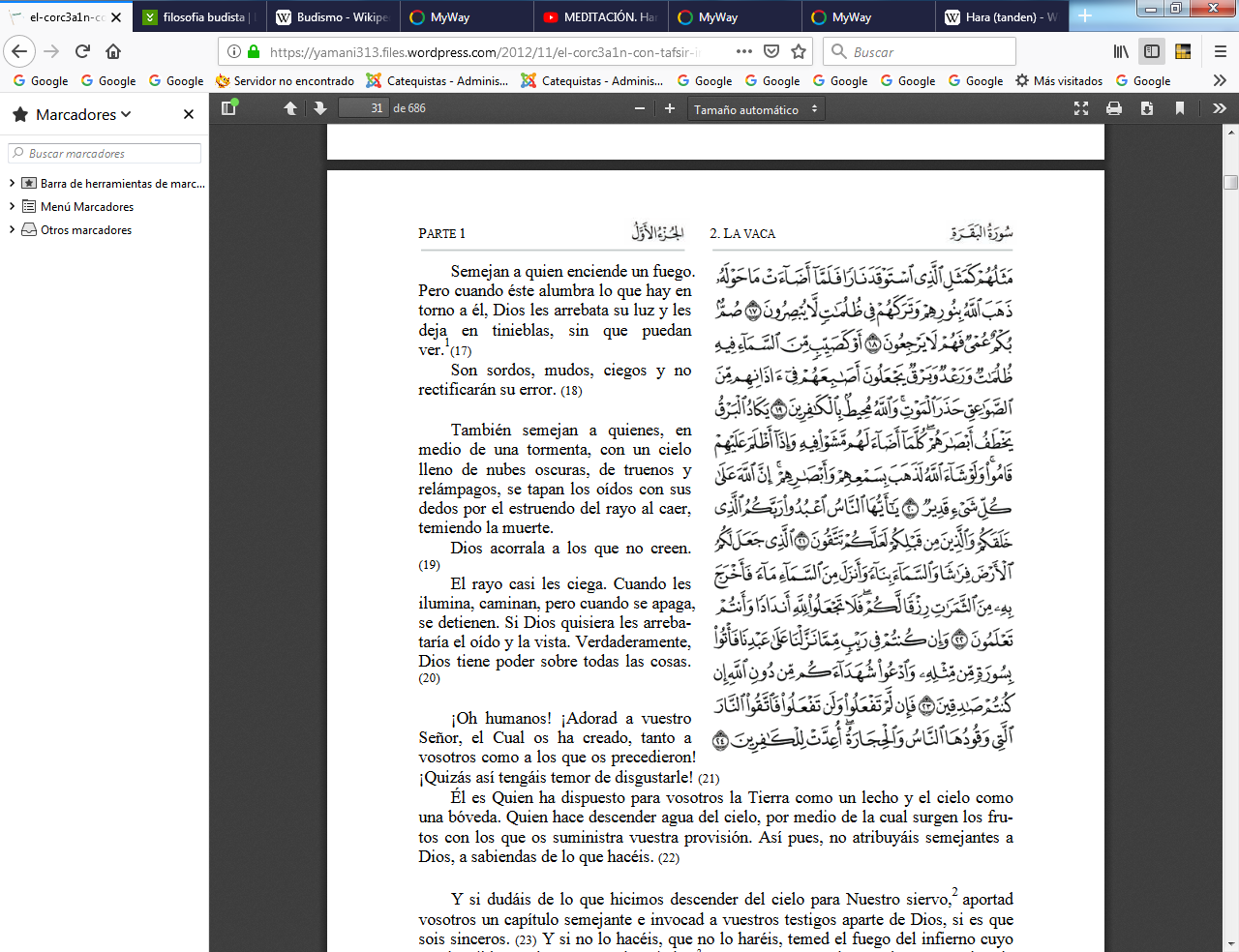  Cristianismo y mahometismo http://www.miapic.com/tabla-comparativa-entre-el-cristianismo-y-la-doctrina-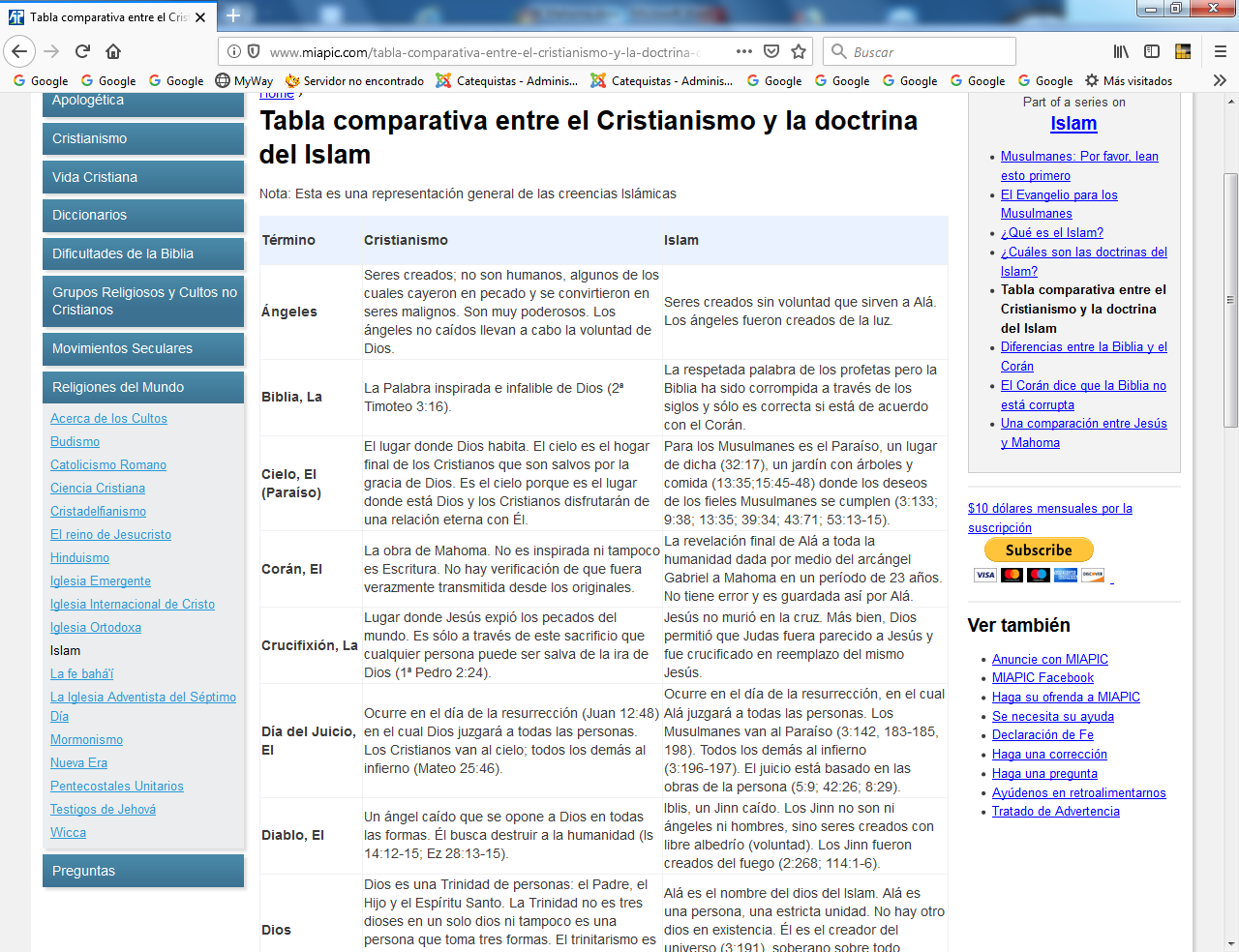 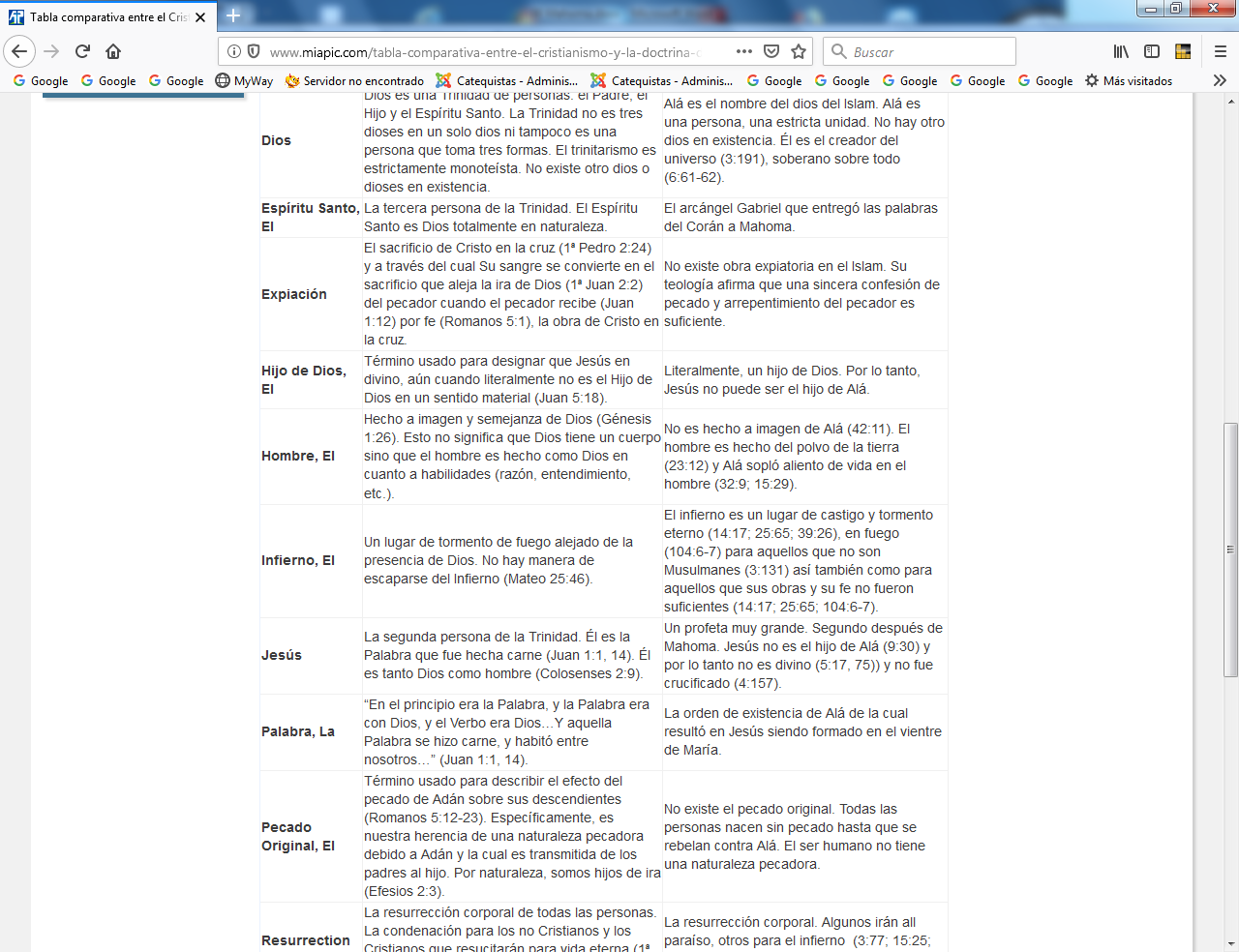 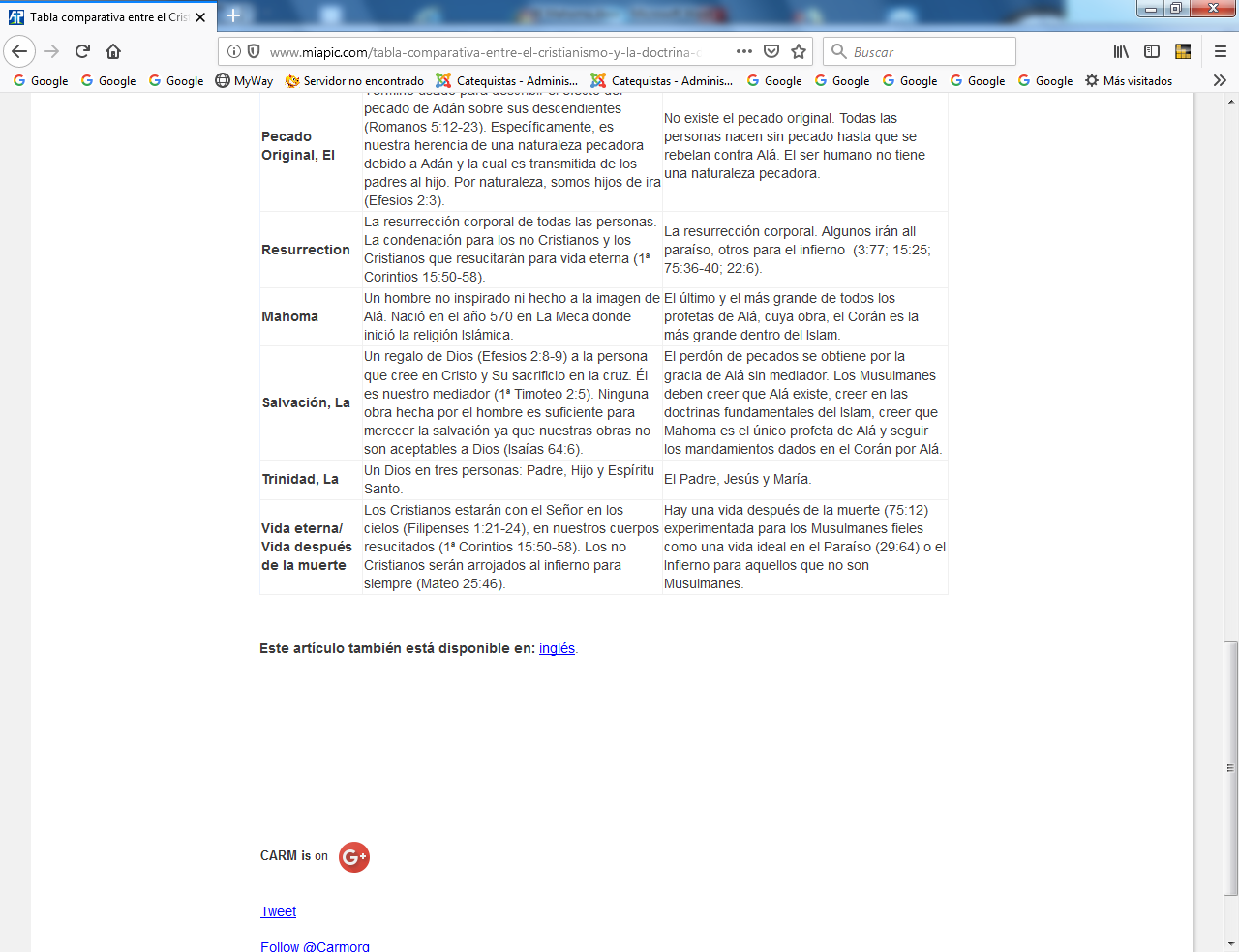 